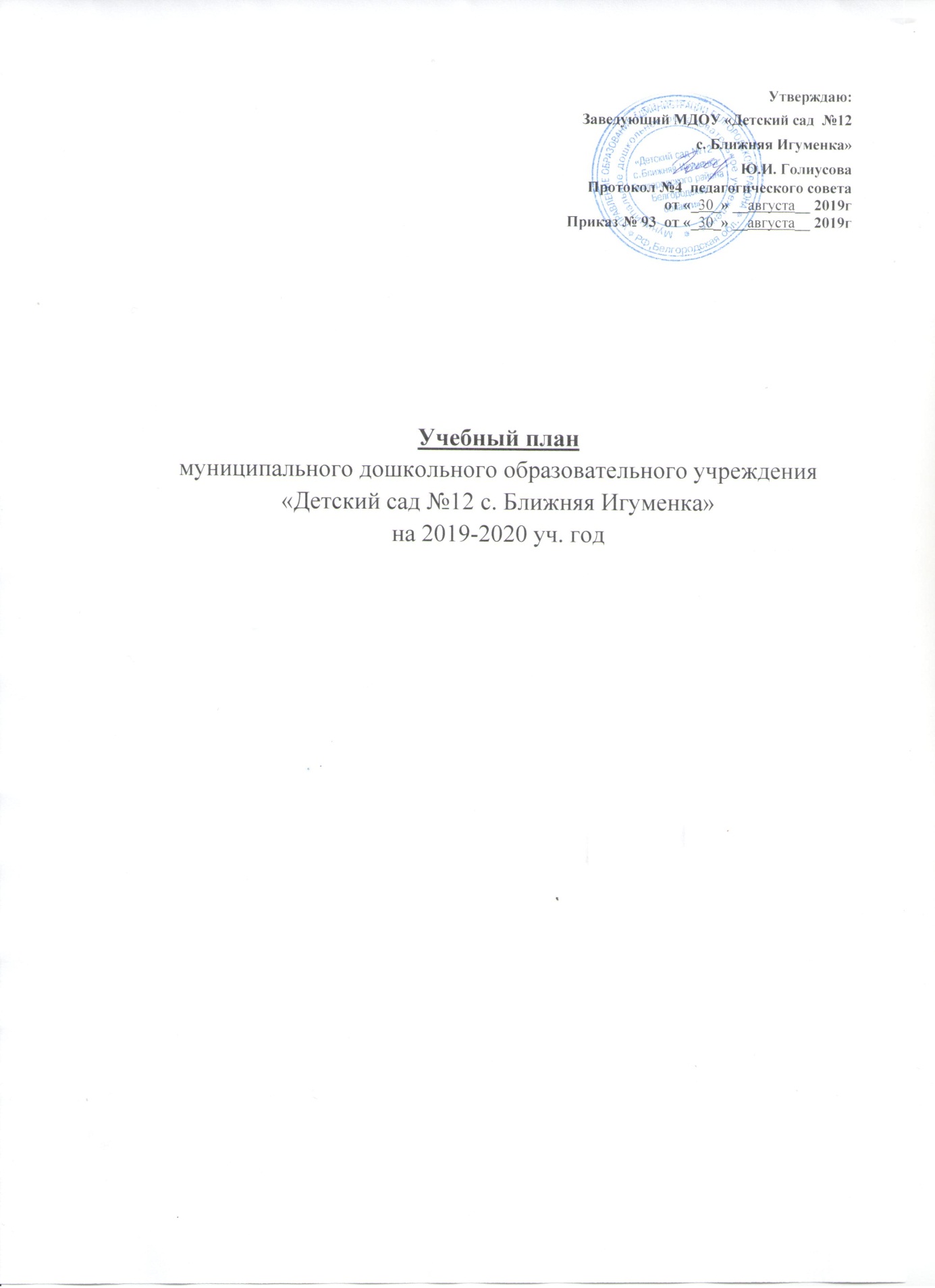 Пояснительная записка           Учебный план разработан  в соответствии с:-   Федеральным законом от 29.12.2012г. № 273-ФЗ «Об образовании в Российской Федерации»;- Приказом Министерства образования и науки Российской Федерации от 30.08.2013 № 1014  «Об утверждении порядка организации и осуществления образовательной деятельности по основным образовательным программам дошкольного образования»;- Санитарно-эпидемиологическими правилами и нормативами СанПиН 2.4.1.3049-13 «Санитарно-эпидемиологические требования к устройству, содержанию и организации режима работы дошкольных образовательных учреждений», от 13.05.2013г.;-Приказом Министерства образования и науки Российской Федерации от 17.10.2013 № 1155 «Об утверждении  федерального государственного стандарта   дошкольного образования»;-Уставом ДОО;-Лицензией ДОО. Учебный план МДОУ «Детский сад №12 с. Ближняя Игуменка Белгородского района Белгородской области»  на 2019 – 2020 учебный год является нормативным актом, устанавливающим перечень образовательных областей и объём учебного времени, отводимого на проведение непосредственно образовательной деятельности.  Учебный план состоит из инвариантной и вариативной частей.Объём учебного времени на  2019 – 2020  учебный  годпо примерной общеобразовательной программе дошкольного образования «От рождения до школы» под редакцией Н.Е. Вераксы, Т.С. Комаровой, М.А.Васильевой №п/п1.Базовая часть (инвариативная)Вторая младшаягруппаСредняягруппаДлительность НОДДлительность НОД15 мин.20 мин.1.1Познавательно-исследовательская деятельность (Познание формирование целостной картины мира, расширение кругозора)111.2Познавательно-исследовательская деятельность (Познание. Формирование элементарных математических представлений)111.3Коммуникативная деятельность111.4Восприятие художественной литературы и фольклора1.5Изобразительная деятельность (Рисование)111.6Изобразительная деятельность (Лепка)0,50,51.7Изобразительная деятельность(Аппликация)0,50,51.8Конструктивно-модельная деятельность-11.9Двигательная деятельность331.10Музыкальная деятельность22ИТОГО в неделю:10 /150 мин11/220минпо СанПиНам (в неделю)11122.0Вариативная часть (модульная)МладшаягруппаСредняягруппа2.1Программа «Приобщение детей к истокам русской культуры» О.Л.КнязевойПознавательно-исследовательская деятельность1 раз в месяц(15 мин.)1 раз в месяц(20 мин.)Итого в год:18 НОД в год18 НОД в год